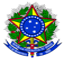 MINISTÉRIO DA EDUCAÇÃOSecretaria de Educação Profissional e TecnológicaInstituto Federal de Educação, Ciência e Tecnologia do Sul de Minas GeraisCampus InconfidentesEDITAL Nº 10/2020AUXÍLIO EM FORMA DE DIÁRIAS PARA APRESENTAÇÃO E PUBLICAÇÃO EM EVENTOS CIENTÍFICOS INTERNACIONAIS ANEXO IModelo de solicitação que deverá ser colocada via Requisição, na criação do processo via SUAP.Cidade/MG, xx de xxxx de 2020.Ao Núcleo Institucional de Pesquisa e ExtensãoIFSULDEMINAS - Campus xxxAssunto: Solicitação de auxílio em forma de diárias para apresentação e publicação em eventos científicos internacionais.Solicito o reembolso abaixo discriminadoDADOS PESSOAIS E ACADÊMICOSNome:_______________________________________________ SIAPE:_______________RG:____________________________         CPF:_________________________________Celular: (__)_______-_____________Email: _____________________________________________________________Campus: ___________________________DADOS DO EVENTONome do Evento: _____________________________________________________Período do Evento:____________________________________________________Website do evento: ____________________________________________________Cidade:_____________________ Estado/Província:____________País:_____________Forma de participação:(   ) Palestrante convidado(   ) Debatedor convidado em sessão do evento(   ) Participante com apresentação oral de trabalho(   ) Participante com apresentação de pôsterTítulo do trabalho a ser apresentado: ______________________________________________________________________________________________________________________________________Quantidade de dias no evento: __________________________________________Quantidade de trabalho(s) a ser(em) publicado(s) no evento:___________________Tipo de apresentação: Oral (    )      Escrita (     )      Pôster (    )Recebeu recursos de agências de fomento? Sim  (    )Qual?_____________________________Valor_________________________       Não  (    ) Recebeu auxílio do Campus? Sim  (    )Qual?______________________________Valor________________________Não  (    ) É bolsista de algum projeto? Sim  (    )Qual? __________________________________________________________Não  (    )O trabalho foi desenvolvido no IFSULDEMINAS ou em outra instituição? IFSULDEMINAS  (    )        Outra instituição   (    )Qual? _______________________________________________O trabalho a ser apresentado possui participação de discente?Sim  (    )   Não  (    )                      O trabalho para publicação possui o nome de discentes?   Sim  (    )         Não  (    )Justificativa:_________________________________________________________________________________________________________________________________________________________________________________________________________Declaro que li o edital e estou ciente das condições e obrigações estabelecidas na Chamada Pública a que estou me candidatando. AssinaturasDeverão assinar o documento no SUAP o:SolicitanteCoordenador do NIPECoordenador Geral de Ensino (CGE) ou equivalente no CampusDiretor-Geral do Campus.